COURSE OUTLINECourse Code :  CSE 461Course Title:  Algorithm EngineeringLevel/Term  : 	Level 4, Term 2						Section:  A & BAcademic Session  :  January 2020Course Teacher(s):Course Outline :Computational complexity; Exact Algorithms; Parameterized complexity; Practical computing and heuristics; Approximation algorithms; LP based approximation algorithms; Randomized algorithms; On-line algorithms; Experimental algorithmics; Contemporary and state-of-the-art algorithms.Learning Outcomes/Objectives:After undergoing this course, students should be able to:compare the complexities of computational problems,design faster exact exponential algorithms for hard problems, design approximation algorithms with guaranteed  approximation ratios, derive competitive ratios for on-line algorithms, use randomization to enhance the power algorithms, apply heuristics and metaheuristics  to solve practical optimization problems, andimplement algorithms with low working memory.AssessmentClass Tests/Assignments/ Projects: 	20%Attendance:  				10 %Term final :				70%Reference books:a.  Jon Kleinberg and Eva Tardos, , Algorithm  Design, Pearson, 2011.b.  Fedor V. Fomin and Dieter Kratsch, Exact Exponential Algorithms,  Springer, 2010.c.  David P. Williamson and David B. Shmoys, The design of Approximation Algorithms, Cambridge, 2011.d. Dennis Komm, An Introduction to Online Computation, Springer, 2016.e. Allan Borodin and Ran El-Yaniv, Online Computation and Competitive Analysis, Cambridge, 1998.f. Bastien Chopard and Marco Tomassini, An Introduction to Metaheuristics for Optimization, Springer, 2018.Weekly schedule :Name:Office/Room:E-mail and Telephone: (optional)Prof. Dr. Md. Saidur Rahman319saidurrahman@cse.buet.ac.bdWeekTopicsWeek 1Computational Complexity: Polynomial-time reductions, Vertex Cover Problem vs Independent set problem,  Vetex Cover Problem vs Set Cover Problem, Independent Set vs Set Packing.   Week 2Classes P, NP, NP-hard, NP-complete, Co-NP, PSPACE,  Satisfiability Problem and  Cook’s Theorem.Week 3Proving NP-completeness.Week 4 Exact Exponential Algorithms:  Dynamic Programming for TSP and branching algorithm for Independent Set Problem.Week 5Approximation Algorithms: 2-approximation algorithm for vertex cover, 2-approximation for simple knapsack, APX, APX-hard, PTAS, FPTAS.Week  6FPTAS for Knapsack Problem, PTAS for independent set problem in planar graphs.Week  7Approximability of TSP,  2-approxmation and  3/2 approximation for Metric TSP.Week  8 Linear programming and rounding  for vertex cover problem.Week 9Randomized Algorithms: Shuffling Problem, Coupon Collector’s Problem, Median-Finding.Week  10Heuristics and Metaheuristics: Local Search, Tabu Search.Week 11Heuristics and Metaheuristics: Simulated Anneling, The Ant Colony Method,  Performance and Limitations of Metaheuristics.Week 12Online Algorithms: Ski-rental Problem, Linear List Search.Week 13Online Algorithms: k-server problem, Paging.Week 14Low memory algorithms.Prepared by :Name: Prof. Dr. Md. Saidur RahmanSignature: 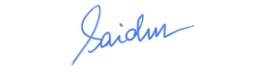 Date:  18-02-2020